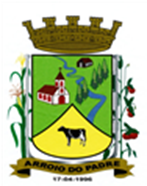 ESTADO DO RIO GRANDE DO SULMUNICÍPIO DE ARROIO DO PADREGABINETE DO PREFEITOLei 1.798, de 03 de fevereiro de 2017.Autoriza o Município de Arroio do Padre a distribuir calcário a produtores rurais de Arroio do Padre.O Prefeito Municipal de Arroio do Padre, Sr. Leonir Aldrighi Baschi, faz saber que a Câmara Municipal de Vereadores aprovou e eu sanciono e promulgo a seguinte Lei. Art. 1º Fica autorizado o Município de Arroio do Padre a distribuir 10 (dez) toneladas de calcário a 48 (quarenta e oito) produtores rurais de Arroio do Padre, objetivando a correção da acidez dos solos das propriedades.Parágrafo único: Havendo recursos financeiros remanescentes o número de produtores poderá ser ampliado.Art. 2º O produto/calcário será adquirido com recursos financeiros repassados ao município de Arroio do Padre pelo estado do Rio Grande do Sul través da Secretaria da Agricultura, Pecuária e Irrigação – SEAPI, no valor de R$ 30.000,00 (trinta mil reais).Parágrafo único: O valor da contrapartida a ser disponibilizado pelo município é de R$ 12.078,95 (doze mil, setenta e oito reais e noventa e cinco centavos),Art. 3º Os processos licitatórios de fornecimento do produto e o transporte separado, permitindo contratos independentes.Art. 4º O custo do transporte/frete será custeado pelo produtor e o município de forma conjunta sendo de 35% custeado pelo município e 65% pelo produtor beneficiado.§1ª O valor a ser pago pelo produtor beneficiado deverá ser depositado na tesouraria do município antes que ocorra a entrega do calcário na propriedade.§2º O produtor a ser beneficiado deverá comprovar quando do acesso ao programa de que não está em débito com afazenda municipal de Arroio do Padre.Art. 5º O produto/calcário será entregue nos produtores assim que concluídos os processos de compra e contratação.Art. 6º Fica vedada a concessão do benefício de que trata a presente lei, os produtores que foram beneficiados em programa semelhante recentemente.Art. 7º As despesas decorrentes da aplicação prática desta lei, serão suportadas por dotações orçamentárias consignadas ao orçamento municipal vigente.Art. 8º Esta Lei entra em vigor na data de sua publicação.Arroio do Padre, 03 de fevereiro de 2017.Visto Técnico: Loutar PriebSecretário de Administração, Planejamento,Finanças, Gestão e Tributos                        Leonir Aldrighi BaschiPrefeito Municipal